Sample test exercises: vocabularyA: Fill in the correct words. angry	arrogant	bed	closed exchange	forbidden	frustrated	gapget anything right	honour	horrible	hostlonely	look down	swear	Switzerlandthem	think	word	wrongCulture ___________Renia flung her sports bag onto her ________ and threw herself face down after it. She was so ___________. She buried her head in the pillow and used a ____________ word. She knew she shouldn’t ___________, but right now she didn’t care.This exchange trip to Britain was something she had wanted to do for such a long time. And now she was here. She had been in Britain for four weeks and all she could ____________ of was that she wanted to go home, back to Switzerland. It seemed to her she couldn’t _________________________________. She felt so _____________.Playing on the volleyball team had been _________________ today. ‘Why don’t you like us?’ the girls on the team had asked her. ‘Do you think just because you can play volleyball so well you can look _________________ us? You’ve only been here for four weeks and you’re already on the school team. It’s a great ________________ to be on the team. Why aren’t you pleased?’But she was pleased. She could see that playing on the school team was important.She had the same sort of problems in her ______________ class; everybody thought she was _______________. Why couldn’t they understand her and why couldn’t she understand ____________? Renia spoke good English: that was why she was on the ___________________ programme. Her knowledge of English grammar wasn’t the problem. Something else was the problem. What was it?‘Oh dear,’ she thought, ‘what a bummer!’ This was a ______________ she had just learnt and she liked the sound of it. ‘I don’t know what I am doing ______________. I just know I can’t seem to make people see me as I really am. I don’t have these problems at home in _________________. At home I have loads of friends. Here I feel ___________.’Renia turned over and lay on her back. She plugged in her favourite music, and let her thoughts wander. She _______________ her eyes.B: Underline the word which is the nearest in meaning to the word given. (Hinweis: Für G eher schwierig, da nicht alle Wörter im Voci)a) They feel misunderstood.be accepted		frustrated		lonelyb) They greet us from the other side of the street. exclaim		call			wavec) The man who lives next door is in holiday.friend			neighbour		classmated) It’s a pleasure for me to do this.no problem		sure			OK		that’s all righte) Then we had a lovely cup of tea together.horrible	dark		wonderful		prettyf)	There was an enormous birthday cake on the table.	very big		sweet		little			beautifulg)	What’s going on ? Let’s go and have a look.	see		listen		hear			readSolution: a) frustrated, b) wave, c) neighbour, d) no problem, e) wonderful, f) very big, g) seeC: Write the synonyms (gleichbedeutend) of the following words. (Hinweis: Für G eher zu schwierig, da nicht alle Wörter im Voci)a)	kind		____________________	(He’s very kind)b)	terrible		____________________	(Oh, what a terrible mess.)c)	answer	____________________	(Answer me  by e-mail?)d)	strange	____________________	(What a strange person.)D: Write an adjective that describes the situation in each picture!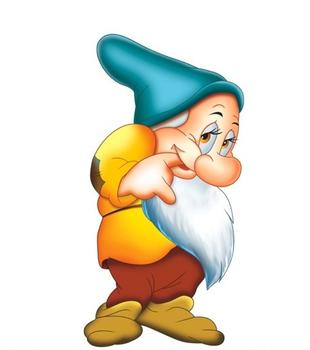 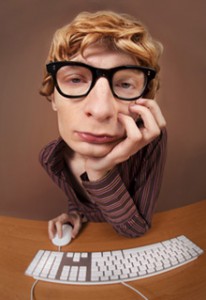 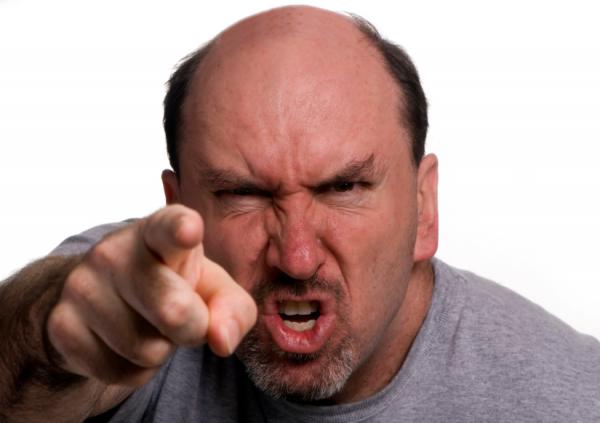  ………………………………………	            ……………………………………… 	        ………………………………………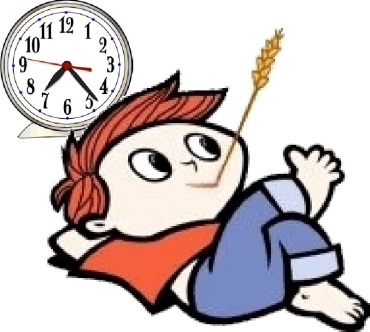 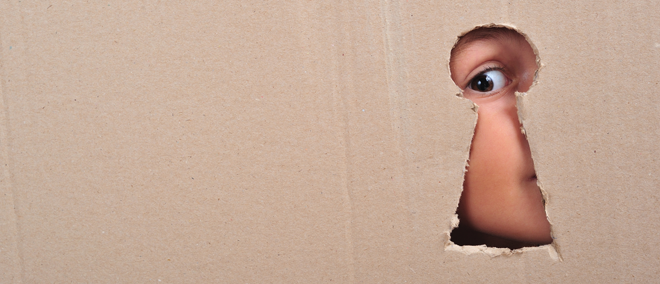 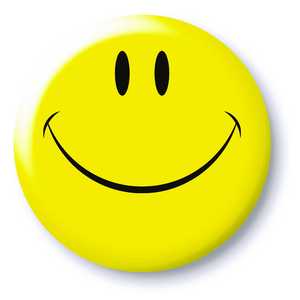 ………………………………….			………………………………..		        ………………………………..E: Transform all the adjectives and verbs into nouns!cultural______________		different______________	  strange______________
apologize______________		behave______________	  feel______________F: Fill in the gaps! (Hinweis: forbidden, host, customer bei G nicht im Voci)
1. Thank you so much, that was very ______________of you.
2. A person who always says “please”, “thanks” is very ______________
3. Thank you for your help! ______________
4. Smoking under 18 years is ______________
5. If you don’t know the solution you should ask for ______________
6. What a ______________weather. 
7. I was in England. My ______________family was very friendly. 
8. She would like to ______________the football club. 
9. If you buy something in a shop, you’re a ______________
10. We are so ______________that you’ve come to our party.G: Write the correct order of the linking words on the line below. after this	first	finally		later	nextSolution: First – after this, later, next (in beliebiger Reihenfolge) – finallyH: Write the following words correctly! (Hinweis: “My pleasure” und “that’s all right” bei G nicht im Voci)replie 		____________________________frustreited		____________________________my plesure		____________________________that’s allright	____________________________I: Match the words in the box with a sentence below.(Niveau E, Voci kommt zum Teil bereits in Unit 2 vor und zum Teil nur in Unit und nicht explizit im Voci)The old man could not hear(1) anything. He was _______________________. We were very _______________________ after training. After I got home I went straight(2) to bed. The teacher was very _______________________ with his class. He yelled(3) and shouted at them and his face was red. Happy music makes everybody _______________________ (fröhlich). I’m so _______________________for the next holiday! I can’t wait! (aufgeregt; begeistert)Are you _______________________? You look like you have seen a ghost(4)! I was really _______________________when I got a 2 on my last English test. I was really _______________________ when I lost the race. Normally dogs are very nice and friendly. They are not normally _______________________. My cat is so _______________________. He just sleeps all day. When I was a child, I was _______________________ of the dark. My neighbor(5) is very _______________________. He always says ‘hello’ and gives me candy. I was really _______________________ last weekend. There was nothing to do. My little brother is very _______________________. He is always asking questions. My little sister is very _______________________. She never talks to other people.  Hören direkt Yell and shout = Schreien  Geist NachbarJ: Use two polite expressions for each situation!ASKING FOR SOMETHING: SAYING THANK YOU:APOLOGISING:K: Fill in the gaps with a suitable word.  You find the words below. 1. I_______________________ with you that it’s important to be polite.2. We could _______________________ the exchange student to the party.3. Smoking in the church is _______________________.4. In the restaurant you ask the _______________________ to bring a drink.5. The film we are watching isn’t interesting. I feel _______________________6. Wearing a kimono is a _______________________ from Japan.7. „Thank you for your help!“ _______________________!8. You shouldn’t ______________________________________________ on them just because they don’t speak German.9. Without friends and family, everybody feels _______________________ .10. In the restaurant: „We would like to _______________________ two hotdogs.(For weaker students: words to be inserted: lonely – custom – invite – look down on them – order – agree – you’re welcome – bored – waiter – forbidden )L : Draw lines connecting the pairs of opposites:do something wrong		disagreeagree				get something rightM: Find the wrong word which doesn’t match :lovely		pleased		replysurprised	frustrated	swearN : Build the nouns :different :	_______________________apologize :	_______________________O : For each of the following words, write a sentence that makes its meaning clear :advice:		_____________________________________________________________________stranger:	_____________________________________________________________________P: Find the mistakes:loveli:		_______________________acept :		_______________________Q :  Create a sentence that can be answerd with… _____________________________________________________________________ … Never mind._____________________________________________________________________ … That’s alright.Hi John. I see you called before. 	…______________________________________________Thank you for your help.		…______________________________________________politeforbiddenhostpleasedadvicejoinkindyou’re welcomecustomerlovelyaggressivecuriousboreddisappointedcheerfulexcitedangrytiredupset deaflazyscaredfrightenedfriendlyshy